Coronavirus: what we can do:https://www.youtube.com/watch?v=WKS_WMwis9kWatch the following video. Then, answer the questions:        https://www.youtube.com/watch?v=g-uW_KheiEcDid Monica have a good weekend?What did she do on Sunday?What play did she see?What did she like the most?What did she do on Sunday morning?What was the weather like? Where did they go?What did they eat and drink?Did the weather change later?How did they react?What did Monica’s girlfriend do on Saturday? Why?How was the party?Why did she feel sick at the end?When did she feel better?What about the boy with the brown hair? Where did he go on Saturday morning? How?What did he do in the afternoon?Did he catch any fish? What did he do with them?Why was Monica sad, when she got home?Απαντήστε στο ίδιο έγγραφο. Πατάτε enable editing, γράφετε, το αποθηκεύετε και το στέλνετε στα:matoulatsoureka@yahoo.gr   (κ. Ματούλα, Στ1)strawhats1@hotmail.com   (κ. Τίνα, Στ2)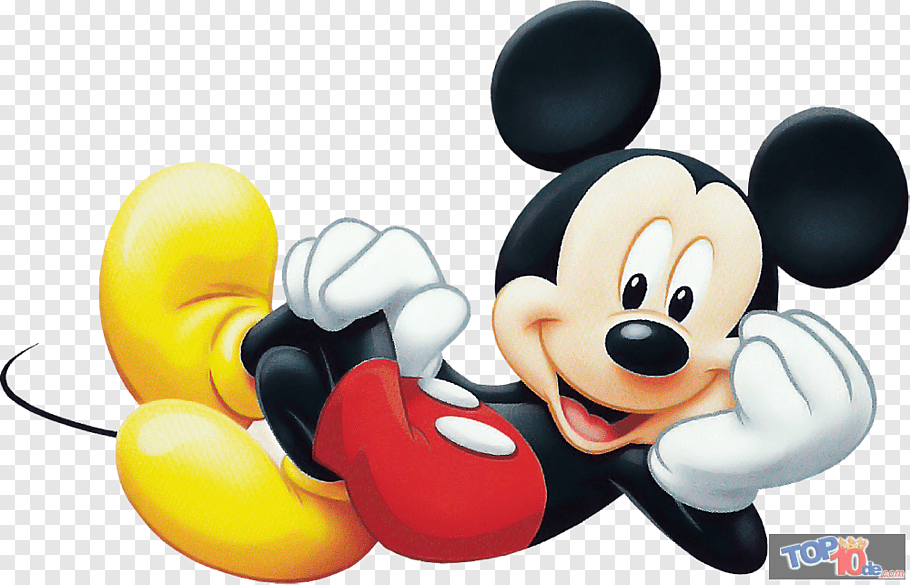 